AprobReprezentant legalAvizatManager proiectRegulament selecție „Creatori de educație”- ediția a II-a, 2020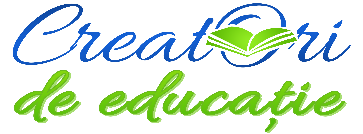 Prezentul regulament se încadrează în subactivitatea A 4.3. a proiectului „Curriculum relevant, educație deschisă pentru toți” - CRED. Această subactivitate (A4.3 Informarea decidenților de politici educaționale, experților și partenerilor educaționali relevanți privind actualizarea curriculumului național) are rolul de a informa părțile interesate, din sistemul educațional și din afara acestuia, cu privire la experiențele de succes ale cadrelor didactice în aplicarea curriculum-ului nou, a planurilor-cadru și a programelor școlare în învățământul primar și gimnazial.Scopul selecției Având în vedere prioritățile Ministerului Educației Naționale, precum și obiectivele proiectului CRED, selecția „Creatori de educație” își propune recunoașterea și valorizarea profesorilor din învățământul primar și gimnazial care au o contribuție remarcabilă la dezvoltarea competențelor specifice profilului absolventului acestor niveluri de educație. Un profesor creator de educație deține competențele-cheie pe care dorește să le dezvolte, promovează activități și practici didactice eficiente și scalabile în structurarea  achizițiilor elevilor săi, inspiră și sprijină parcursul școlar al acestora în niveluri superioare de educație. De asemenea, un veritabil creator de educație nu lasă niciun copil în urmă și adaptează pentru fiecare elev/elevă strategiile, activitățile și resursele didactice.                                                                                    În acest context, un model de bună practică în educație presupune cunoașterea sistematică a nevoilor și intereselor fiecărui copil, adaptarea creativă a strategiilor didactice la specificul său (dar și la specificul clasei/unității de învățământ/zonei socioeconomice și culturale), implicarea actorilor din școală și din comunitate în activitățile de învățare și promovarea unei învățări vizibile.Obiective specificePunerea în valoare, la nivel local și național, a unor exemple de bune practici în educație, care au adus beneficii măsurabile și scalabile sistemului educațional și/sau au contribuit la: îmbunătățirea calității activităților de predare-învățare evaluare; la această ediție a concursului o prioritate va fi acordată activităților care promovează în mod creativ competențele de literație ale elevilor la toate disciplinele din primar și gimnaziu; o altă prioritate este acordată activităților care promovează competențele STEAM, care vizează deopotrivă competențele din domeniul matematicii, științelor și tehnologiei, dar și competențele artistice ale elevilor,ameliorarea rezultatelor școlare, reducerea riscului de repetenție,  prevenirea/reducerea situațiilor de absenteism și de abandon școlar, creșterea șanselor de continuare a studiilor în niveluri superioare de educație d crearea unui spațiu educațional incluziv în școală, în care fiecare elev/elevă să se simtă încurajat, motivat, sprijinit și în siguranță . Diseminarea exemplelor de bune practici identificate la nivel de sistem și în spațiul public. Prezentarea și promovarea în cadrul unor conferințe naționale a exemplelor de bună practică și premierea profesorilor „Creatori de Educație”. Anual se vor acorda câte 50 de premii pentru 50 de profesori desemnați „Creatori de educație”.Vor fi urmărite în mod deosebit practicile inovatoare ale profesorilor care predau în unități școlare situate în comunități dezavantaje, cu un număr ridicat de copii în risc.Grup țintă Cadre didactice din învățământul primar și gimnazial.EligibilitateLa selecție pot fi înscrise și pot participa cadre didactice din învățământul primar și gimnazial de stat și particular autorizat/acreditat.Înscrierea la selecție se face prin intermediul site-ului www.creatorideeducatie.ro.Pe această platformă se vor face propuneri de cadre didactice care sunt creatori de bune practici în educație, cu precădere cele orientate spre prevenirea fenomenului de părăsire timpurie a școlii. Pot formula propuneri pentru concurs: elevi, profesori, părinți, reprezentanți ai comunității profesionale (inspectoratele școlare județene/al municipiului București, Casele Corpului Didactic, CJRAE/CMBRAE, unități de învățământ preuniversitar, asociații profesionale), asociații de părinți, consilii/asociații ale elevilor, sindicate din învățământ sau/și ONG-uri și reprezentanți ai societății civile cu preocupări în domeniul educației. De asemenea, un profesor își poate depune singur candidatura de bune practici.Propunătorul va completa chestionarul și va lăsa datele sale de contact.Propunerile care vor intra în selecție vor fi verificate și validate. Pentru a fi inclus în procesul de selecție, cadrul didactic propus trebuie să își dea acceptul.Durata selecțieiSelecția se desfășoară anual, în perioada 2019-2021.Calendarul selecției va fi comunicat anual.Criterii de selecțiePersoanele eligibile pentru a fi considerate realizatori de bune practici creative în educație pot fi:Cadre didactice care aplică în mod creativ și inovativ programele școlare la nivel primar/gimnazial și care generează schimbare/progres școlar la nivelul claselor de elevi cu care lucrează;Cadre didactice care folosesc metode și strategii didactice interactive/inovative pentru a crea un context de dezvoltare a competențelor-cheie;Cadre didactice care își adaptează demersul didactic creativ la nevoile și interesele elevilor, personalizând predarea, astfel încât fiecare copil să își poată atinge și valorifica propriul potențial; Cadre didactice care utilizează eficient/generează Resurse Educaționale Deschise;Cadre didactice care facilitează accesul la educație pentru copii din medii defavorizate prin crearea unui mediu școlar incluziv și care reușesc să reducă riscul de eșec școlar. Repere de evaluareOriginalitatea și creativitatea proiectului/activităților/bunelor practici;Rezultatele cuantificabile observate la nivelul elevilor;Elemente de inovare didactică; Promovarea unor demersuri educaționale sustenabile;Adaptarea la nevoile cât mai multor categorii de elevi aflați în dificultate (contribuție la creșterea motivației școlare, la promovarea atitudinilor și comportamentelor pro-școală,  formarea/dezvoltarea culturii organizaționale stimulative, stimularea peer-education etc.);Gradul elevilor de implicare în experiențele de învățare, în activitățile extrașcolare și extracurriculare (inițiativa elevilor, organizare, implementare, evaluare).Aspectele de mai sus vor fi demonstrate prin descrierea activității/activităților/proiectului și validarea pe teren.Secțiunile selecțieiContext formal – arii curriculare; Curriculum la decizia școlii/interdisciplinar;Context nonformal: extracurricular și extrașcolar.Organizarea și desfășurarea selecțieiEtapele selecției de bune practici în anul 2020:Înscrierea propunerilor de bune practici se va realiza în perioada 16 martie -23 aprilie 2020, pe platforma www.creatorideeducatie.ro. Propunerea trebuie să cuprindă, minimum:Nume și prenume cadru didactic autor;Școala unde își desfășoară activitatea cadrul didactic;Nivelul de învățământ - primar/gimnazial - în care activează cadrul didactic;Județ/sector al municipiului București;Conținutul creației educaționale și motivul pentru care este acesta propus;Nume și prenume propunător;Date de contact propunător (e-mail, număr telefon).Etapa de validare privind condițiile de eligibilitate a propunerilor înscrise: 28 aprilie – 29 mai 2020Validarea presupune verificarea corectitudinii informațiilor completate în formularul de înscriere a propunerii prin efectuarea de verificări la nivel local, în vederea obținerii datelor necesare promovării modelului de bune practici:Motivația participării, rezultatele obținute, schimbări în comunitate (conf. pct.VI Criterii de selecție);Categoria în care se propune încadrarea activității;Testimonial elevi;Testimonial părinți;Testimonial colegi/manager unitate școlară;Materiale foto, video, powerpoint, de prezentare a conținutului creației educaționale (max. 10 fotografii, max. 10 slide-uri, film max. 3 min. etc.) – max. 50 Mb.Selecția modelelor de bune practici: 2 iunie – 15 iulie 2020Toate propunerile validate pentru selecția națională vor fi încărcate pe platforma online www.creatorideeducatie.ro, unde vor fi prezentate detalii despre modelul de bune practici propus, testimoniale, materiale de suport ale activității.Evaluarea tehnică a propunerilor va fi realizată de către comisia de evaluare formată din specialiști și practicieni recunoscuți la nivel de sistem; evaluarea va utiliza grile de evaluare specifice pentru toți participanții;Bunele practici vor fi votate online și de către publicul interesat pe site-ul www.creatorideeducatie.ro, pentru acordarea unor premii speciale.Bunele practici vor fi votate online și de către publicul interesat, după autentificarea pe site-ul www.creatorideeducatie.ro, prin contul personal Google sau Facebook, pentru acordarea unor premii speciale.Modalitate de premiereLa etapa națională din anul 2020 vor fi premiate 50 de exemple de bune practici în educație după cum urmează: 20 de premii pentru nivelul primar (TC,  CDS, nonformal);20 de premii pentru nivelul gimnazial (TC, CDS, nonformal);10 premii speciale.La gala de premiere vor participa profesori care au fost selectați cu modele de bune practici în educație. Popularizarea și promovarea selecțieiInformații despre selecție: regulamentul, modalitatea de înscriere și anexele la regulament, precum și rezultate obținute vor fi prezentate pe site-ul web dedicat selecției – www.creatorideeducatie.ro, pe site-urile MEN, ISE, site-urile ISJ/CCD, pe site-ul proiectului CRED, pe pagina de Facebook a proiectului CRED și a partenerilor.Diseminarea informațiilor se va realiza prin intermediul canalelor de comunicare online, radio, TV și a presei scrise.Alte precizăriLa selecția „Creatori de educație” nu se admit contestații.Regulamentul va fi actualizat anual.